＜ＪＡバンク中央アカデミー＞全国研修のご案内（No.1200）財務会計基礎研修～ 金融機関職員に必要な財務会計の基礎知識を学ぶ講座 ～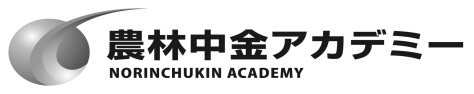 研修のねらい（こんな時）金融機関職員にとって、簿記・会計（財務）の知識はあらゆる業務を遂行していくうえで基本となるものです。本研修では、信連等の新任職員の方を対象に、今後の業務を行っていくうえで必要となる簿記・会計、各種取引の仕訳、決算、財務諸表等の基礎知識を習得いただくことをねらいとしています。なお、当社の各種融資関連研修や税務研修等を受講していただくための基礎研修としても位置付けています。想定する受講対象者信連等の企画管理部署で経理を担当される新任職員、または今後の融資研修や税務研修等の受講に向け簿記・会計知識が必要となる新任職員の方（初めて、簿記会計を学ぶ皆さんを想定しております。）考え方（研修の骨格）テキスト「コンパクト財務会計」により実現すべき会計とは、を学び、その実現手段を「みんなが欲しかった簿記の教科書」で確認、そして持ち帰って学べる問題集として「みんなが欲しかった簿記の問題集」を使用します。研修では①基礎、現預金、②債権債務、③固定資産/引当金、④商品売買（一般、特殊）、⑤有価証券、その他、⑥キャッシュフロー計算書、連結財務諸表、⑦開示/財務諸表分析　について、講義（解説＋練習問題）と演習という形で学んでいただきます。関係者の声研修講師紹介研修プログラム（予定）　※　今後の調整により、時間配分等変更の可能性があります。募集人員　　　定員　３０名応募人数が定員を上回った場合は、受講をお断りする場合がありますので、予めご承知おきください。（受講をお断りする場合は、開講の1カ月前までにご連絡します。） 正式なご案内は、事務の都合上、3週間前頃の送付となります。参加費用（予定）                                       （消費税込）受講端末等について基本的には農林中央金庫が配付したiPad端末から受講してください。農林中央金庫から配付されたiPad端末に空きがない場合や所属団体に端末が配付されていない場合は、インターネットに接続できる自組織等の通信環境と端末(パソコン、タブレット等)により、研修を受講することも可能です。通信環境の良い場所で受講してください。通信速度は以下のサイトで測定できます。(参考)　USENのスピードテストサイト⇒https://speedtest.gate02.ne.jp/　　　上記サイトの判定結果のうち「Web会議」が「快適」だと比較的安定します。農林中央金庫が配布したiPadでは、上記サイトにアクセスできません。ドコモ回線(4G)を利用しているスマホ等を利用して測定してください。受講端末のご調整が困難な方につきましては、弊社から受講セット（タブレット＋モバイルルーター）を有償でご案内することも可能です。個別のご案内となります。申込みの方法５月７日（金）までに以下の方法でお申込みください。以上セッション名内容講師【１日目】9:00接続開始【１日目】9:00接続開始【１日目】9:00接続開始【１日目】9:00接続開始9:209:3012:0013:0017:00事務連絡開始9:209:3012:0013:0017:00＜開講＞○基礎、現預金、収益費用　等・簿記とは？会計とは？・簿記一巡および決算・現預金の範囲と会計処理・実現主義、発生主義、経過勘定・金元講師9:209:3012:0013:0017:00○債権債務、手形○固定資産、引当金（終了）・掛取引と手形取引・固定資産と減価償却・負債性引当金と貸倒引当金・金元講師9:209:3012:0013:0017:00【２日目】9:00接続開始【２日目】9:00接続開始【２日目】9:00接続開始【２日目】9:00接続開始9:3012:0013:0017:00○一般商品売買・商品の購入と販売・商品売買の記録方法・期末商品評価と売上原価・金元講師9:3012:0013:0017:00○特殊商品売買○有価証券、その他（終了）・未着商品、委託商品、割賦商品・有価証券の会計処理と評価・税効果、純資産、社債　等・金元講師9:3012:0013:0017:00－【３日目】9:00接続開始【３日目】9:00接続開始【３日目】9:00接続開始【３日目】9:00接続開始9:3012:0013:0017:00○問題演習・総合問題演習・金元講師9:3012:0013:0017:00○キャッシュフロー計算書○連結財務諸表（終了）・キャッシュフロー計算書の基礎・連結財務諸表の基礎・金元講師9:3012:0013:0017:00－【４日目】9:00接続開始【４日目】9:00接続開始【４日目】9:00接続開始【４日目】9:00接続開始9:3012:0013:0015:30○開示、財務諸表分析・有価証券報告書、経営指標・異業種比較、キャッシュフロー分析・金元講師9:3012:0013:0015:30○まとめ（総復習）・金元講師9:3012:0013:0015:30アンケート記入（15:40解散）金額備考受講料４８，１８０円教材費、テキスト代を含みます宿泊代――食事代――合計４８，１８０円お申込み申込方法信農連・１ＪＡ県ＪＡ「研修申込・履歴管理システム」によりお申込みください。農林中金本支店・営業所N-Styleより農林中金系統人材開発部へお申込みください。